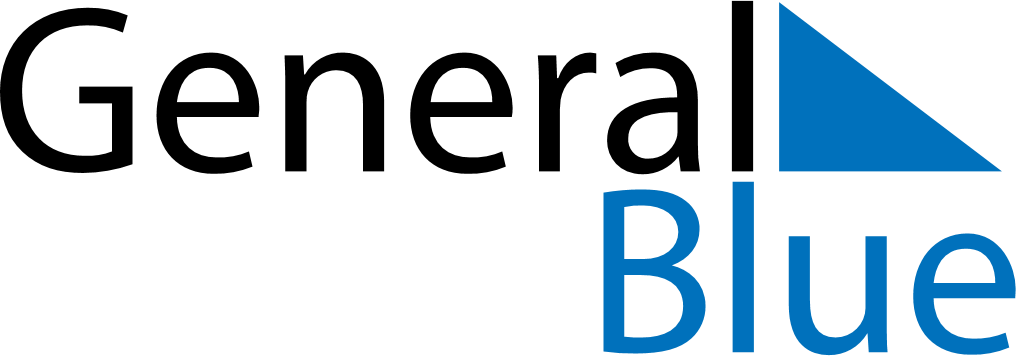 October 2030October 2030October 2030GermanyGermanySUNMONTUEWEDTHUFRISAT12345National Holiday678910111213141516171819202122232425262728293031